Huron County Family & Children First Council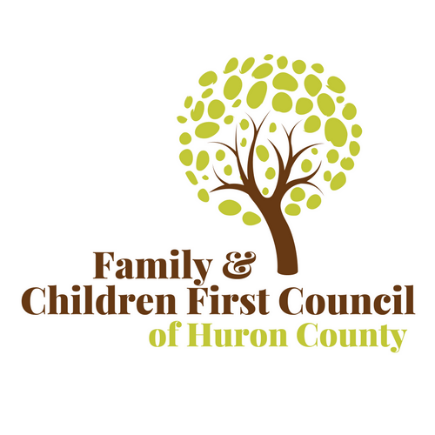 Meeting MinutesNovember 16, 2022Location: Huron County Board of Developmental Disabilities                  306 South Norwalk Rd.  Norwalk, OHCall to Order: Meeting called to order 9:07am by Lenora Minor.  Voting Members:Non-Voting Members: Staff: Public Comment & IntroductionsAbram Deweese, Harbor (OhioRISE)Approval of Minutes: September 21, 2022 (Motion #1) *Unable to vote on the information due to no quorum* Committee UpdatesService Coordination Committee- No UpdatesExecutive/Finance CommitteeFinancial Report Approval: September & October 2022 (Motion #2)*Unable to vote on the information due to no quorum* Directors ReportService Coordinator position update-Tracie Sebolt, the new service coordinator begins on November 21st, 2022.  OhioRISE Referrals & handouts-Abram DeWeese presented on this information.MRSS & CANS Assessments-Family Life Counseling has several staff completing CANS assessments.OhioRISE Respite Agreements-This is a new program and OhioRISE/Aetna will bill Ohio Medicaid if applicable.  Wraparound Training Incentive-This is an incentive from the state of Ohio to have more staff trained in High Fidelity Wrap Around services to receive the training incentive.Strengthening Families Program UpdateApproval to use Pooled Funding for the SFP Facilitator Training (Motion #3)*Unable to vote on the information due to no quorum* Overview of active cases-46 families are participating in service coordination and 5 families participating in wrap around and there are 6 youth in residential.  Old Business-NoneNew BusinessAgency UpdatesHuron County Department of Job and Family Services is offering a coat drive to residents of Huron County.  *There will be a special meeting on 12/6/2022 @ 8:15am to discuss the information in “Motion 3” of the minutes. * Adjourn (Motion #4) Next FCFC Meeting: January 18, 2022 @ 9:00 AMLocation: Huron County Board of DD XLenora Minor/Mary ValentineHuron County DJFSKristen CardoneHuron County MHAS XBrad Cooley, NorwalkCity Schools/Jackie WhiteXSarah Church, City of Norwalk  X (via zoom)Mary HeltonFisher-Titus Medical CenterTim HollingerHuron County Public HealthDianna Laughlin, Parent Representative XDr. Steve Burggraf Family Life Counseling XLauren Robinson Firelands Counseling& Recovery Services XJeff RitzWillard City Schools Carol Robinson Early Intervention Ashley LichtParent RepresentativeKari SmithHC Board of DDBeverly Turczyk Dept. of Youth ServicesHarry Brady Huron County CommissionerJanice Warner, CAC EHR/Head StartJulie WestcottParent Representative  John/Bethany Chime,Clear MindsXLonny Rivera, North Point Educational SCSarah SimmonsReach Our Youth XMary Valentine, Huron County CPSBethany Lewis/Abbie Bacon, Nord CenterXChris Mushett, Huron County Juvenile Court XNiki Cross, HCFCFC DirectorErin Whipple, Wraparound FacilitatorTracie Sebolt, Service CoordinatorMotion 1To approve the September 21st, 2022, Council Meeting Minutes distributed on November 11, 2022.  To approve the September 21st, 2022, Council Meeting Minutes distributed on November 11, 2022.  To approve the September 21st, 2022, Council Meeting Minutes distributed on November 11, 2022.  Motion Made By:Seconded:Lenora MinorHuron County DJFSKristen CardoneHuron County MHASBrad Cooley, NorwalkCity Schools/Jackie WhiteSarah Church, City of Norwalk Mary HeltonFisher-Titus Medical CenterTim HollingerHuron County Public HealthDianna Laughlin, Parent RepresentativeDr. Steve Burggraf Family Life CounselingLauren Robinson Firelands Counseling& Recovery ServicesJeff RitzWillard City Schools Carol Robinson Early Intervention Ashley LichtParent RepresentativeKari SmithHC Board of DDBeverly Turczyk Dept. of Youth ServicesHarry Brady Huron County CommissionerJanice Warner, CAC EHR/Head StartJulie WestcottParent Representative  Motion 2To approve the September-October 2022 Financial Report, distributed on November 11, 2022.  To approve the September-October 2022 Financial Report, distributed on November 11, 2022.  To approve the September-October 2022 Financial Report, distributed on November 11, 2022.  Motion Made By:Seconded:Lenora MinorHuron County DJFSKristen CardoneHuron County MHASBrad Cooley, NorwalkCity Schools/Jackie WhiteSarah Church, City of Norwalk Mary HeltonFisher-Titus Medical CenterTim HollingerHuron County Public HealthDianna Laughlin, Parent RepresentativeDr. Steve Burggraf Family Life CounselingLauren Robinson Firelands Counseling& Recovery ServicesJeff RitzWillard City Schools Carol Robinson Early Intervention Ashley LichtParent RepresentativeKari SmithHC Board of DDBeverly Turczyk Dept. of Youth ServicesHarry Brady Huron County CommissionerJanice Warner, CAC EHR/Head StartJulie WestcottParent Representative  Motion 3To approve the use of HCFCFC Pooled Funding to cover the cost of the Strengthening Families Program Facilitator Training (up to 35 participants), if needed, and up to an amount of $10,000.00.To approve the use of HCFCFC Pooled Funding to cover the cost of the Strengthening Families Program Facilitator Training (up to 35 participants), if needed, and up to an amount of $10,000.00.To approve the use of HCFCFC Pooled Funding to cover the cost of the Strengthening Families Program Facilitator Training (up to 35 participants), if needed, and up to an amount of $10,000.00.Motion Made By:Seconded:Lenora MinorHuron County DJFSKristen CardoneHuron County MHASBrad Cooley, NorwalkCity Schools/Jackie WhiteSarah Church, City of Norwalk Mary HeltonFisher-Titus Medical CenterTim HollingerHuron County Public HealthDianna Laughlin, Parent RepresentativeDr. Steve Burggraf Family Life CounselingLauren Robinson Firelands Counseling& Recovery ServicesJeff RitzWillard City Schools Carol Robinson Early Intervention Ashley LichtParent RepresentativeKari SmithHC Board of DDBeverly Turczyk Dept. of Youth ServicesHarry Brady Huron County CommissionerJanice Warner, CAC EHR/Head StartJulie WestcottParent Representative  Motion 4Motion to adjournMotion to adjournMotion to adjournMotion Made By:Seconded: